Lesson 3: Count on or Count Back to SubtractLet’s find the difference between numbers.Warm-up: Number Talk: Tens and HundredsFind the value of each expression mentally.3.1: Jump Back, Back, BackJada and Andre found the value of .Here is their work.Jada's Work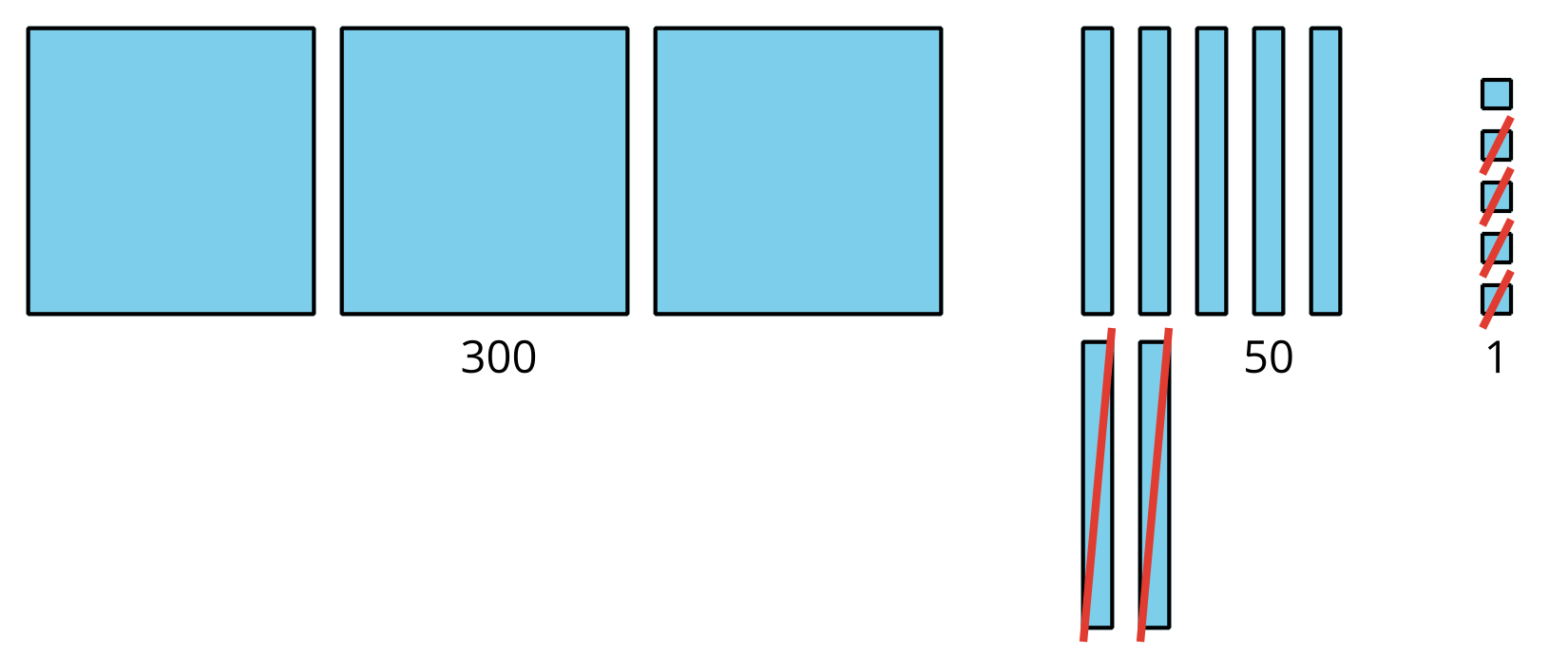 Andre's Work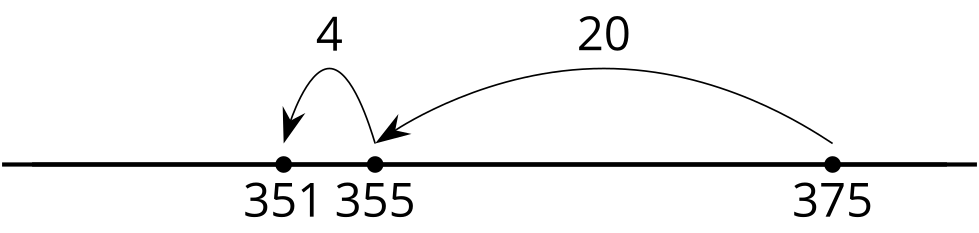 What do you notice? What do you wonder?Try Andre’s way to find the value of .Show your thinking. Use a number line if it helps.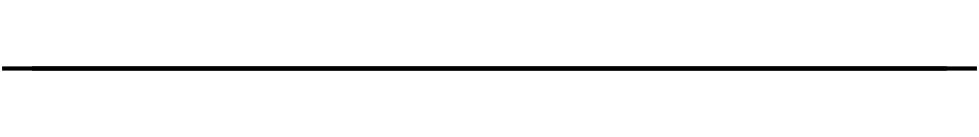 Find the value of  in your own way.Show your thinking. Use a number line if it helps.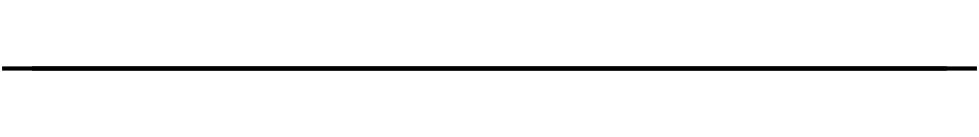 3.2: Who Spilled Paint?Oh no! Diego spilled paint on his paper and now he can’t see all the numbers. Find the number hidden by the paint.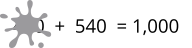 Find the number that makes each equation true.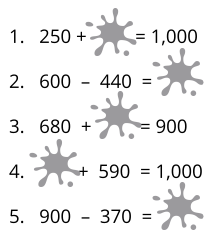 __________________________________________________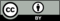 © CC BY 2021 Illustrative Mathematics®